FOR IMMEDIATE RELEASE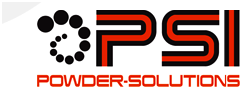 Powder-Solutions, Inc
www.powder-solutions.comAgency Contact
Nicole Leach
952-400-0350
nleach@toprankmarketing.com Bulk Powder Processing Solution BFM® Fitting on Display This Week at Northwest Food Manufacturing & Packaging ExpoAn alternative to hose clamps, the BFM® fitting to ensure new level of safety and sanitation for bulk powder processing plantsChanhassen, MN (PRWEB) January 19, 2009 – www.powder-solutions.com – Powder-Solutions, Inc., American distributors of the USDA accepted/3A certified BFM® fitting, will be sharing to attendees of the Northwest Food and Manufacturing Show how bulk powder processing can transform into a safe and sanitary industry in the New Year with help from the BFM® fitting.  The BFM® fitting distributed by Minneapolis, MN based Powder-Solutions, Inc, is an alternative to traditional flex sleeves and hose clamps, commonly used for connections in bulk powder processing plants.   Traditional flex sleeves and hose clamps had been the most commonly used connector in powder processing for decades, despite habitual shortcomings including loose fit and difficult installation processes.  Shortcomings of traditional flex sleeves and hose clamps can lead to trapped powder in equipment or worker injury during installation.“Ensuring that equipment is installed correctly, and does not trap powder product, can greatly alleviate sanitation and safety concerns in bulk powder processing,” states Marv Deam, CEO of Powder-Solutions, Inc.’s.  “The BFM® fitting’s crevice free surface was designed to eliminate trapped powder, and its tight snap placement ensures quick & easy replacement.”Comprised of two basic elements, the BFM® fitting consists of a flexible sleeve with integral top and bottom stainless steel snap bands, and two matched formed spigots (welded in place).  The BFM® sleeve snaps into place quickly and accurately using only an operator's hands, helping to ensure that the cleaning and sanitizing process is no longer a time consuming hassle. "We are very pleased to be exhibiting how the BFM® fitting is helping to create safer bulk powder processing plants," continues Deam. "We look forward to ensuring this week’s attendees leverage our experiences in the bulk powder processing industry to ensure safety in bulk powder processing ending in safer consumer goods." Deam will be exhibiting the BFM® fitting today through January 21st at Northwest Food Manufacturing & Processing Expo being held in the Oregon Convention Center in Portland, Oregon. To learn more about the BFM® fitting and how it is helping to create safer bulk powder processing plants, please visit http://www.powder-solutions.com/.ABOUT POWDERS-SOLUTIONS, INC. 
Powder-Solutions, Inc. is a leading distributor of the USDA accepted/3A certified BFM® fitting, the first flexible industrial connective solution specifically designed to replace the standard flexible sleeve and hose clamp assembly and address chronic sanitation and safety concerns for the bulk powder processing industry. By working closely with companies in the food, dairy, nutritional, pharmaceutical, chemical and other industries, Powder-Solutions, Inc. continues to develop and refine new strategies to assist these companies in achieving their business objectives via safe and innovative plant processes. For more information on Powder-Solutions, Inc. or the revolutionary BFM® fitting, visit www.powder-solutions.com. ###